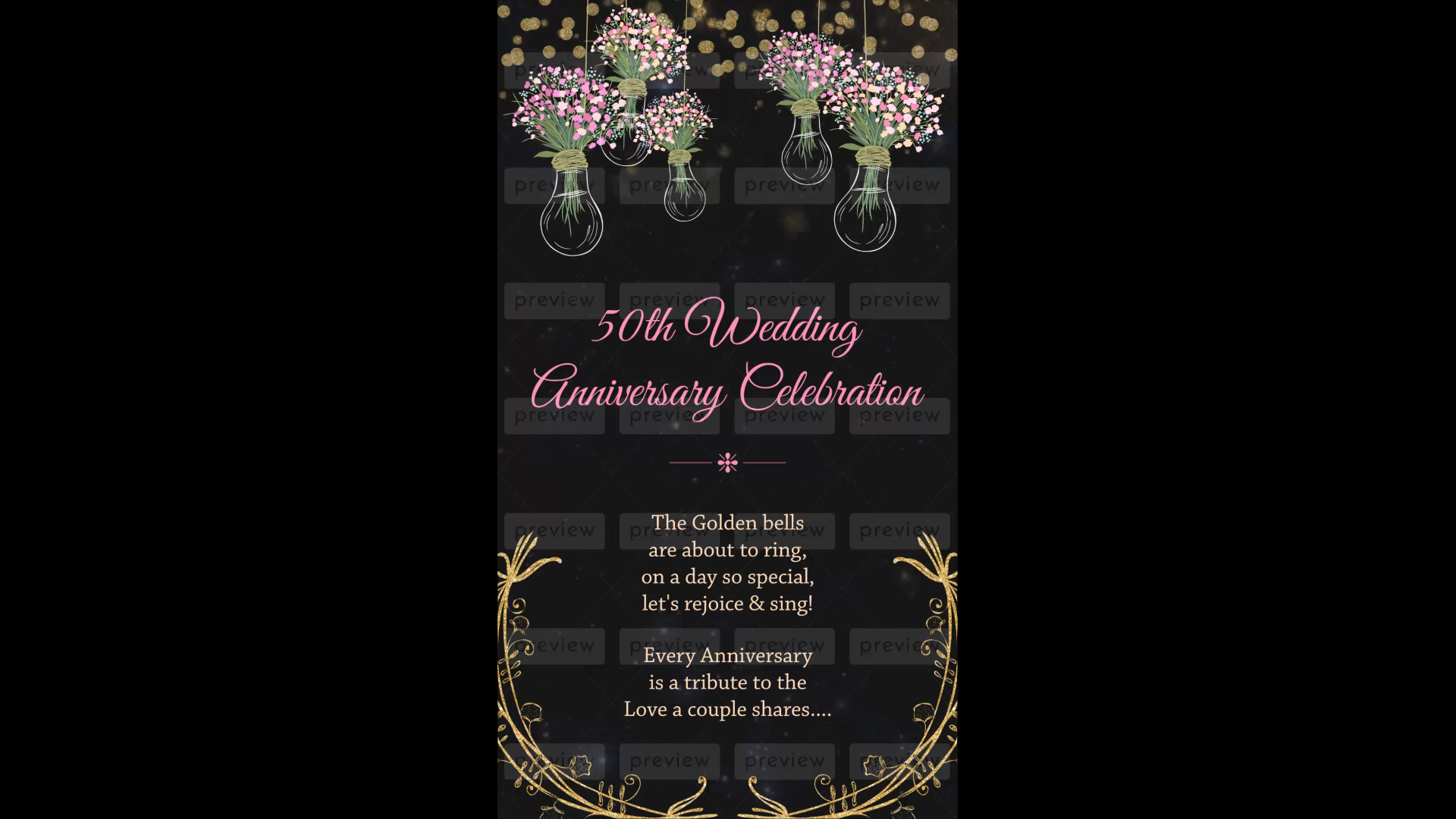 Slide 1:Function Title:50th WeddingAnniversary CelebrationPoem Lines:The Golden bellsare about to ring,on a day so special,let’s rejoice & sing!Every Anniversaryis a tribute to theLove a couple shares…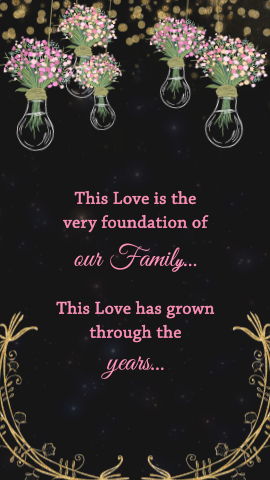 Slide 2:This Love is thevery foundation ofour Family…This Love has grownthrough theyears…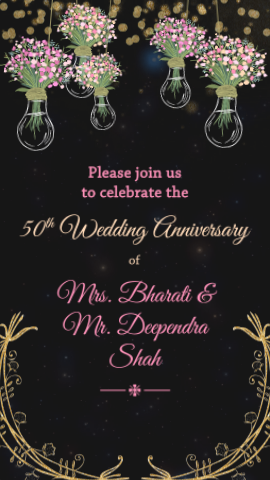 Slide 3:Please join usto celebrate theFunction Title:50th Wedding AnniversaryofName of Couple: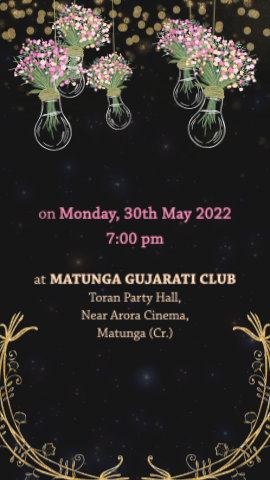 Slide 4:on Day:Date:Time:atVenue: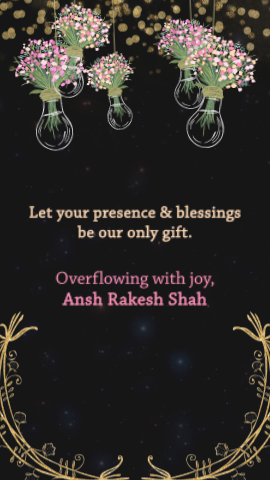 Slide 5:Let your presence & blessingsbe our only gift.Overflowing with joy,Name here